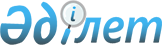 "Об утверждении Положения государственного учреждения "Аппарат маслихата Железинского района"
					
			Утративший силу
			
			
		
					Решение Железинского районного маслихата Павлодарской области от 5 мая 2022 года № 155/7. Отменено решением Железинского районного маслихата Павлодарской области от 16 ноября 2023 года № 67/8
      Сноска. Отменено решением Железинского районного маслихата Павлодарской области от 16.11.2023 № 67/8 (вводится в действие со дня его первого официального опубликования).
      В соответствии с пунктом 5 статьи 7 Закона Республики Казахстан "О местном государственном управлении и самоуправлении в Республике Казахстан", статьей 124 Закона Республики Казахстан "О государственном имуществе", постановлением Правительства Республики Казахстан "О некоторых вопросах организации деятельности государственных органов и их структурных подразделений", маслихат Железинского района РЕШИЛ:
      1. Утвердить прилагаемое Положение государственного учреждения "Аппарат маслихата Железинского района".
      2. Отменить решение Железинского районного маслихата от 18 апреля 2013 года № 108-5/14 "Об утверждении положения государственного учреждения "Аппарат маслихата Железинского района".
      3. Настоящее положение государственного учреждения "Аппарат маслихата Железинского района" предоставить на государственную регистрацию в территориальные органы юстиции.
      4. Контроль за выполнением настоящего решения возложить на руководителя аппарата Железинского районного маслихата. 
      5. Настоящее решение вводится в действие со дня его первого официального опубликования.  Положение о государственном учреждении "Аппарат маслихата Железинского района" Глава 1. Общие положения
      1. Государственное учреждение "Аппарат маслихата Железинского района" является государственным органом Республики Казахстан, осуществляющим организационное, правовое, материально-техническое и иное обеспечение маслихата Железинского района, оказывающим помощь депутатам в осуществлении их полномочий.
      2. Государственное учреждение "Аппарат маслихата Железинского района" не имеет ведомств.
      3. Государственное учреждение "Аппарат маслихата Железинского района" осуществляет свою деятельность в соответствии с Конституцией Республики Казахстан и законами Республики Казахстан, актами Президента и Правительства Республики Казахстан, иными нормативными правовыми актами, а также настоящим Положением.
      4. Государственное учреждение "Аппарат маслихата Железинского района" является юридическим лицом в организационно-правовой форме государственного учреждения, имеет печати и штампы со своим наименованием на государственном языке, бланки установленного образца, счета в органах казначейства.
      5. Государственное учреждение "Аппарат маслихата Железинского района" вступает в гражданско-правовые отношения от собственного имени.
      6. Государственное учреждение "Аппарат маслихата Железинского района" имеет право выступать стороной гражданско-правовых отношений от имени государства, если оно уполномочено на это в соответствии с Гражданским законодательством Республики Казахстан.
      7. Государственное учреждение "Аппарат маслихата Железинского района" по вопросам своей компетенции в установленном законодательством порядке принимает решения, оформляемые распоряжением секретаря Железинского районного маслихата и решения, оформляемые приказом руководителя государственного учреждения "Аппарат маслихата Железинского района".
      8. Структура и лимит штатной численности государственного учреждения "Аппарат маслихата Железинского района" утверждается решением районного маслихата в соответствии с действующим законодательством Республики Казахстан о местном государственном управлении и самоуправлении в Республике Казахстан.
      9. Местонахождение государственного учреждения "Аппарат маслихата Железинского района": Республика Казахстан, 140400, Павлодарская область, Железинский район, село Железинка, улица Ауэзова 19.
      Режим работы государственного учреждения:
      понедельник - пятница с 9.00 до 18.30 часов, обеденный перерыв с 13.00 до 14.30 часов, выходные дни: суббота - воскресенье.
      10. Полное наименование государственного органа – государственное учреждение "Аппарат маслихата Железинского района".
      11. Настоящее Положение является учредительным документом государственного учреждения "Аппарат маслихата Железинского района".
      12. Финансирование деятельности государственного учреждения "Аппарат маслихата Железинского района" осуществляется из местного бюджета.
      13. Государственному учреждению "Аппарат маслихата Железинского района" запрещается вступать в договорные отношения с субъектами предпринимательства на предмет выполнения обязанностей, являющихся функциями государственного учреждения "Аппарат маслихата Железинского района". Глава 2. Задачи и полномочия государственного органа
      14. Задачи:
      1) обеспечение деятельности районного маслихата на сессиях, через постоянные комиссии и иные органы и депутатов в порядке, установленном законодательством Республики Казахстан;
      2) обеспечивать принятие на сессиях районного маслихата нормативных правовых актов, предусматривающие сокращение местных бюджетов доходов или увеличение местных бюджетных расходов и нормативных правовых актов, касающиеся прав, свобод и обязанностей граждан; 
      3) обеспечение регулятивными задачами по нормативному правовому обеспечению реализации государственных функций, регистрации и ведению анализа исполнения нормативных правовых актов, принимаемых районным маслихатом;
      4) материально-техническое обеспечение деятельности депутатов районного маслихата;
      5) обеспечение в рамках своих полномочий организационно-технические и другие условия, необходимые для обеспечения доступа к информации о деятельности районного маслихата в соответствии с Законом Республики Казахстан "О доступе к информации";
      6) обеспечение трансляции открытых заседаний районного маслихата, в режиме онлайн на интернет-ресурсе районного маслихата в соответствии с Законом Республики Казахстан "О доступе к информации";
      7) обеспечение направлений предложений на повышение квалификации депутатов районного маслихата, связанных с осуществлением депутатских полномочийи планирование расходов на повышение квалификации депутатов районного маслихата в соответствии с Бюджетным законодательством Республики Казахстан.
      15. Права: 
      1) запрашивать в установленном порядке от государственных органов и должностных лиц, иных организаций информацию, по вопросам деятельности районного маслихата;
      2) привлекать работников государственных органов и иных организаций для участия в подготовки вопросов, вносимых на рассмотрение районного маслихата и его постоянных (временных) комиссий;
      3) направлять депутатские запросы, предложения, отклики, сообщение, жалобы в государственные органы и организации в целях обеспечения своевременности рассмотрения и реализации запросов депутатов и депутатских предложений;
      4) осуществлять контроль за исполнением принятых решений; 
      16. Обязанности:
      1) не допускать принятия решений, не соответствующих основным направлениям внутренней и внешней политики;
      2) соблюдать интересы Республики Казахстан в обеспечении национальной безопасности;
      3) придерживаться общегосударственных стандартов, устанавливаемых общественно значимых сферах деятельности;
      4) обеспечивать соблюдение прав и законных интересов граждан.
      17. Функции:
      1) обеспечивать подготовку и проведение сессии районного маслихата на основе Плана работы маслихата, утвержденного районным маслихатом, а также по вносимым вопросам постоянными комиссиями маслихата, депутатскими группами и депутатами;
      2) обеспечивать принятие на сессиях районного маслихата нормативных правовых актов, предусматривающие сокращение местных бюджетов доходов или увеличение местных бюджетных расходов и нормативных правовых актов, принятых в пределах компетенции маслихата района и касающиеся прав, свобод и обязанностей граждан; 
      3) обеспечение проведения юридической экспертизы нормативных правовых актов и государственной регистрации в органах юстиции решений маслихата, имеющие общеобязательное значение, касающихся прав, свобод и обязанностей граждан;
      4) обеспечение постоянного правового мониторинга в отношении нормативных правовых актов устаревших, коррупциогенных и неэффективно реализуемых норм права, принятых и (или) разработчиками которых является районный маслихат либо относящихся к их компетенции в порядке, определяемом Правительством Республики Казахстан;
      5) определение расходов на обеспечение деятельности маслихата, возмещение командировочных расходов, обеспечение депутатов необходимыми канцелярскими принадлежностями и иными товарами для осуществления депутатской деятельности;
      6) обеспечивать организационно-техническое обеспечение проведения сессий районного маслихата, онлайн-трансляцию сессии и другие заседания районного маслихата в соответствии с Законом Республики Казахстан о доступе к информации;
      7) обеспечение бесперебойного функционирования и своевременного актуализирования официального сайта районного маслихата в соответствии с Законом Республики Казахстан "О доступе к информации";
      8) размещение нормативных правовых актов принятых районным маслихатом в средствах массовой информации в соответствии с Законом Республики Казахстан "О средствах массовой информации";
      9) размещение проектов нормативных правовых актов разработчиком которого является районный маслихат на интернет-портале открытых нормативных правовых актов в соответствии с Законом Республики Казахстан "О доступе к информации";
      10) обеспечивать разработку Плана работы районного маслихата и вносить его на рассмотрение сессии районного маслихата;
      11) обеспечивать разработку Медиа-плана районного маслихата;
      12) осуществлять подготовку заседаний постоянных комиссий, публичных слушаний, "круглых столов", рабочие поездки и т.п., анализировать, обобщать и своевременно представлять членам постоянных комиссий материалы по существу рассматриваемых вопросов, разрабатывать и согласовывать с председателями комиссий проекты постановлений комиссий;
      13) обеспечивать открытость и публичность работы депутатов постоянных комиссий через сайт районного маслихата, печатные и электронные средства массовой информации, социальные сети;
      14) обеспечивать подготовку депутатских запросов в соответствии с Законом Республики Казахстан "О местном государственном управлении и самоуправлении в Республике Казахстан" по итогам высказанных избирателями на встречах и приемах просьб, предложений, проблемных вопросов, а также при необходимости разрабатывает проект предложений депутата и вносит его в проекты районного бюджета, планы и программы развития района;
      15) обеспечивать защиту интересов маслихата в судебных органах;
      16) рассматривать обращения физических и юридических лиц по вопросам деятельности районного маслихата; Глава 3. Статус, полномочия первого руководителя государственного органа, коллегиальных органов
      18. Руководство государственным учреждением "Аппарат маслихата Железинского района" осуществляется секретарем районного маслихата, который несет персональную ответственность за выполнение возложенных на государственное учреждение "Аппарат маслихата Железинского района" задач и осуществление им своих полномочий.
      19. Секретарь маслихата района является должностным лицом, работающим на постоянной основе.
      20.Полномочия секретаря маслихата района:
      1) организует подготовку сессии маслихата и вопросов, вносимых на ее рассмотрение, формирует повестку дня сессии, обеспечивает составление протокола, подписывает решения, принятые или утвержденные на сессии маслихата;
      2) принимает решение о созыве сессии районного маслихата;
      3) ведет заседание сессии районного маслихата, обеспечивает соблюдение регламента маслихата;
      4) содействует депутатам районного маслихата в осуществлении ими своих полномочий, обеспечивает их необходимой информацией, рассматривает вопросы, связанные с освобождением депутатов от выполнения служебных обязанностей для участия в сессиях маслихата, в работе его постоянных комиссий;
      5) контролирует рассмотрение запросов депутатов и депутатских обращений;
      6) руководит деятельностью аппарата районного маслихата, назначает на должность и освобождает от должности его служащих;
      7) регулярно представляет в районный маслихат информацию об обращениях избирателей и о принятых по ним мерах;
      8) организует взаимодействие районного маслихата с органами местного самоуправления;
      9) организует проверку подлинности собранных подписей депутатов районного маслихата, инициирующих вопрос о выражении недоверия акиму в соответствии со статьей 24 Закона Республики Казахстан "О местном государственном управлении и самоуправлении в Республике Казахстан" (далее-Закон);
      10) по вопросам своей компетенции издает распоряжения;
      11) координирует деятельность постоянных комиссий, депутатских групп, депутатов;
      12) представляет районный маслихат в отношениях с государственными органами, организациями, органами местного самоуправления и общественными объединениями;
      13) обеспечивает опубликование решений районного маслихата, определяет меры по контролю за их исполнением;
      14) пользуется правом решающего голоса в случае, если при голосовании на сессии маслихата голоса депутатов разделяются поровну;
      15) в установленном законодательством порядке и в пределах своей компетенции поощряет и налагает дисциплинарные взыскания на работников аппарата районного маслихата;
      16) принимает меры, направленные на противодействие коррупции в государственном учреждении "Аппарат маслихата Железинского района" и несет персональную ответственность за принятие антикоррупционных мер.
      17) при отсутствии секретаря маслихата района его полномочия временно осуществляются председателем одной из постоянных комиссий маслихата или депутатом маслихата;
      21. Секретарь районного маслихата определяет полномочия руководителя аппарата маслихата района в соответствии с действующим законодательством о государственной службе Республики Казахстан.
      22. Аппарат маслихата района возглавляется секретарем маслихата района, избираемым на должность и освобождаемым от должности в соответствии с действующим законодательством Республики Казахстан о местном государственном управлении и самоуправлении в Республике Казахстан.
      23. Взаимоотношение между администрацией государственного учреждения "Аппарат маслихата Железинского района" с трудовым коллективом определяется в соответствии с Трудовым Кодексом Республики Казахстан и иными нормативными правовыми актами Республики Казахстан.
      24. Взаимоотношения между государственным учреждением "Аппарат маслихата Железинского района" и уполномоченным органом по управлению коммунальным имуществом (местным исполнительным органом) регулируются действующим законодательством Республики Казахстан о государственном имуществе. Глава 4. Имущество государственного органа
      25. Государственное учреждение "Аппарат маслихата Железинского района" может иметь на праве оперативного управления обособленное имущество в случаях, предусмотренных законодательством Республики Казахстан о государственном имуществе.
      Имущество государственного учреждения "Аппарат маслихата Железинского района" формируется за счет имущества, переданного ему собственником, а также имущества (включая денежные доходы), приобретенного в результате собственной деятельности и иных источников, не запрещенных законодательством Республики Казахстан о государственном имуществе.
      26. Имущество, закрепленное за государственным учреждением "Аппарат маслихата Железинского района", относится к коммунальной собственности.
      27. Государственное учреждение "Аппарат маслихата Железинского района" не вправе самостоятельно отчуждать или иным способом распоряжаться закрепленным за ним имуществом и имуществом, приобретенным за счет средств, выданных ему по плану финансирования, если иное не установлено законодательством Бюджетный кодекса Республики Казахстан. Глава 5. Реорганизация и упразднение государственного органа
      28. Реорганизация и упразднение государственного учреждения "Аппарат маслихата Железинского района" осуществляются в соответствии с Гражданским законодательством Республики Казахстан.
					© 2012. РГП на ПХВ «Институт законодательства и правовой информации Республики Казахстан» Министерства юстиции Республики Казахстан
				
      Секретарь районного маслихата 

П. Лампартер
Утверждено
решением маслихата
Железинского района
от 5 мая 2022 года
№ 155/7